South AfricaSouth AfricaSouth AfricaSouth AfricaMay 2027May 2027May 2027May 2027SundayMondayTuesdayWednesdayThursdayFridaySaturday1Workers’ Day23456789101112131415Mother’s Day16171819202122232425262728293031NOTES: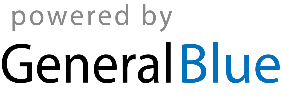 